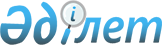 Лебяжі ауданында 2012 жылға арналған қоғамдық жұмыстарды ұйымдастыру туралы
					
			Күшін жойған
			
			
		
					Павлодар облысы Лебяжі аудандық әкімдігінің 2012 жылғы 07 ақпандағы N 41/5 қаулысы. Павлодар облысының Әділет департаментінде 2012 жылғы 24 ақпанда N 12-9-158 тіркелді. Күші жойылды - қолдану мерзімінің өтуіне байланысты (Павлодар облысы Лебяжі ауданы әкімінің аппараты басшысысының 2014 жылғы 06 наурыздағы N 31/1-36/89 хатымен)      Ескерту. Күші жойылды - қолдану мерзімінің өтуіне байланысты (Павлодар облысы Лебяжі ауданы әкімінің аппараты басшысының 06.03.2014 N 31/1-36/89 хатымен).

      Қазақстан Республикасының 2001 жылғы 23 қаңтардағы "Халықты жұмыспен қамту туралы" Заңының 7-бабы 5-тармақшасына, 20-бабына, жұмыссыздар үшін қоғамдық жұмыстарды ұйымдастыру мақсатында Лебяжі ауданы әкімдігі ҚАУЛЫ ЕТЕДІ:



      1. 2012 жылға қоғамдық жұмыстарға сұраныс пен ұсыныс айқындалсын, ұйымдардың тізбелері, қоғамдық жұмыстардың түрлері, көлемі мен нақты жағдайлары, қатысушылардың еңбегіне төленетін ақының  мөлшері және оларды қаржыландыру көздері бекітілсін.



      2. Осы қаулының орындалуын бақылау аудан әкімінің орынбасары Н.Ө. Сағандықовқа жүктелсін.



      3. Осы қаулы алғаш ресми жарияланғаннан кейін күнтізбелік он күн өткен соң қолданысқа енгізіледі.      Аудан әкімі                                А. Құрманова

Павлодар облысы    

Лебяжі ауданы әкімдігінің

2012 жылғы 7 ақпандағы  

N 41/5 қаулысымен    

бекітілді        

2012 жылы қоғамдық жұмыстарды

ұйымдастыратын ұйымдардың ТІЗБЕСІ      Ескерту: Барлық жұмыс түрлері уақытша сипатты, арнайы мамандығы жоқ тұлғаларға уақытша жұмысқа орналасуға мүмкіндік береді
					© 2012. Қазақстан Республикасы Әділет министрлігінің «Қазақстан Республикасының Заңнама және құқықтық ақпарат институты» ШЖҚ РМК
				N р/с
Ұйымдардың атаулары
Қоғамдық жұмыстардың түрлерi
Қоғамдық жұмыстардың көлемдерi және нақты шаралары
Сұраныс
Ұсыныстар
Қатысушылардың еңбегiне төленетiн ақының мөлшерi және оларды қаржыландыру көздерi
1"Баймолдин ауылдық округі  әкімінің аппараты" мемлекеттік мекемесі1. Елдi мекендердi көркейту500 түп ағаш отырғызу, 150 түп бұтақ отырғызу, 5000 шаршы.м. аумақты тазалау, ағаштарды әктеу, ағаштарды кесу- 2000 түп, 350 шаршы м. гүлзарлар мен клумбаларды өсiру, 500 шаршы м. ескерткiштер мен обелисктердi, саябақ аумағын ретке келтiру, 60 шаршы м. қоршауды жөндеу, 510 шаршы метр қарды тазалау, 350 шаршы метр 7 дана көлемiнде ауылдық округ зиратын тазарту.

100 шаршы метр мал жерлейтiн жерлердi ретке келтiру, 3 елдi мекеннiң 8 сағаттан 3000 шаршы метр шығыс жолдарын қоқыстан тазалау1313Ең төменгі жалақы мөлшері, аудандық бюджет1"Баймолдин ауылдық округі  әкімінің аппараты" мемлекеттік мекемесі2. Саябақ пен егiлген ағаштарды малдардан қорғауДемалыс күндерiн есепке алғанда 1 айдың iшiнде 352 сағат 8 сағаттан 2 адам22Ең төменгі жалақы мөлшері, аудандық бюджет2"Жамбыл ауылдық округі әкімінің  аппараты" мемлекеттік мекемесі1. Елдi мекендердi көркейту, көгалдандыру350 түп ағаш отырғызу, 6000 шаршы метр аумақты тазалау, 700 түп ағашты кесу, 510 куб. метр қарды тазалау, 1200 түп ағашты әктеу, 150 тiрек бағанларын әктеу, 70 шаршы метр қоршауды жөндеу күнiне 8 сағаттан1010Ең төменгі жалақы мөлшері, аудандық бюджет2"Жамбыл ауылдық округі әкімінің  аппараты" мемлекеттік мекемесі2. Учаскелiк комиссияларға көмек көрсету380 ауланы аулалы және басқадай тексерiстен өткiзу22Ең төменгі жалақы мөлшері, аудандық бюджет2"Жамбыл ауылдық округі әкімінің  аппараты" мемлекеттік мекемесі3. Саябақ пен егiлген ағаштарды малдардан қорғауДемалыс күндерiн есепке алғанда 3 ай iшiнде 8 сағаттан 1584 сағат33Ең төменгі жалақы мөлшері, аудандық бюджет3"Қазы ауылдық округі әкімінің аппараты" мемлекеттік мекемесі1. Елдi мекендердi көркейту, көгалдандыру250 түп ағаш отырғызу, 2500 шаршы метр аумақты қоқыстан тазалау, 300 куб.метр қарды тазалау, 550 түп ағаш әктеу мен кесу, 50 тiрек бағандарын әктеу, 100 шаршы метр қоршауды жөндеу, күнiне 8 сағаттан77Ең төменгі жалақы мөлшері, аудандық бюджет3"Қазы ауылдық округі әкімінің аппараты" мемлекеттік мекемесі2. Учаскелiк комиссияларға көмек көрсету166 ауланы аулалы және басқадай тексерiстен өткiзу11Ең төменгі жалақы мөлшері, аудандық бюджет4"Қызылағаш ауылдық округі әкімінің аппараты" мемлекеттік мекемесі1. Елдi мекендердi көркейту, көгалдандыру150 түп ағаш отырғызу, 5000 шаршы метр аумақты тазалау, 1000 түп ағаштарды кесу, 1000 түп ағаштарды әктеу, 300 куб метр қарды тазалау77Ең төменгі жалақы мөлшері, аудандық бюджет4"Қызылағаш ауылдық округі әкімінің аппараты" мемлекеттік мекемесі2. Учаскелiк комиссияларға көмек көрсетуДемалыс күндерiн есепке алғанда 8 сағаттан 200 құжат11Ең төменгі жалақы мөлшері, аудандық бюджет5"Қызыләскер ауылдық округі әкімінің аппараты" мемлекеттік мекемесі1. Елдi мекендердi көркейту, көгалдандыру1300 түп ағаш отырғызу, 420,0 шаршы метр аумақты тазалау, 610 куб. метр қарды тазалау, 1700 түп ағашты әктеу, кесу, 170 тiрек бағаналарын әктеу, 80 шаршы метр қоршауды куүніне 8 сағаттан жөндеу1616Ең төменгі жалақы мөлшері, аудандық бюджет5"Қызыләскер ауылдық округі әкімінің аппараты" мемлекеттік мекемесі2. Учаскелiк комиссияларға көмек көрсету430 ауланы аулалы және басқадай тексерiстен өткiзу22Ең төменгі жалақы мөлшері, аудандық бюджет5"Қызыләскер ауылдық округі әкімінің аппараты" мемлекеттік мекемесі3. Саябақ пен егiлген ағаштарды малдардан қорғауДемалыс күндерiн есепке алғанда 3 ай iшiнде 8 сағаттан 1056 сағат22Ең төменгі жалақы мөлшері, аудандық бюджет6"Лебяжi ауылдық округі әкімінің аппараты" мемлекеттік мекемесі1. Елдi мекендердi көркейту, көгалдандыру7000 шаршы метр ауылды көгалдандыру мен санитарлық тазалау, 1000 куб. метр қарды тазалау, 1000 түп ағаш отырғызу және суару, 1000 түп ағаш әктеу, 200 тiрек бағаналарын күніне 8 сағаттан әктеу4040Ең төменгі жалақы мөлшері, аудандық бюджет6"Лебяжi ауылдық округі әкімінің аппараты" мемлекеттік мекемесі2. Учаскелiк комиссияларға көмек көрсету789 ауланы аулалы және басқадай тексерiстен өткiзу44Ең төменгі жалақы мөлшері, аудандық бюджет7"Майқарағай ауылдық округі әкімінің  аппараты" мемлекеттік мекемесі1. Елдi мекендердi көркейту, көгалдандыру500 түп ағаш отырғызу, 5000 шаршы метр аумақты тазалау, 800 куб. метр қарды тазалау, 1500 түп ағашты әктеу, кесу, 110 тiрек бағаналарын әктеу, 60 шаршы метр қоршауды жөндеу, күнiне 8 сағаттан99 Ең төменгі жалақы мөлшері, аудандық бюджет7"Майқарағай ауылдық округі әкімінің  аппараты" мемлекеттік мекемесі2. Учаскелiк комиссияларға көмек көрсету205 ауланы аулалы және басқадай тексерiстен өткiзу11 Ең төменгі жалақы мөлшері, аудандық бюджет8"Малыбай ауылдық округі әкімінің  аппараты" мемлекеттік мекемесі1. Елдi мекендердi көркейту, көгалдандыру1000 шаршы метр аумақты қардан тазалау, жастар бағын көгалдандыру: 60 м2 сырлау, 150 м2 әктеу; 200 түп ағаш әктеу, 36 м2  автобустық аялдаманы әктеу, 1000 м2 жол бордюрлерi мен қоршауларды әктеу, 600 м2 гүлзарларды отырғызу, 1000 м2 гүлзарлар мен ағаш бұтақтарын күту, 3000 м2 балалар алаңы, орталық алаңды тазалу және көгалдандыру, алаң, ескерткiштер, фонтан мен спорттық жабдықтардың қоршауылдарын сырлау, 100 түп ағашты көктемгi дайындаудан өткiзу, 4 дана кепкен ағаштардан нысан кесу, 720 м2 шағын хоккей кортын құрастыруға орын күніне 8 сағаттан дайындау1010Ең төменгі жалақы мөлшері, аудандық бюджет9"Шақа ауылдық округі әкімінің аппараты" мемлекеттік мекемесі1. Елдi мекендердi көркейту, көгалдандыру100 түп ағаштарды отырғызу, 4000 шаршы метр аумақты тазалау, 310 куб.метр қарды тазалау, 1000 түп ағаштарды әктеу, 800 түп ағаштарды кесу, 100 тiрек бағаналарды әктеу, 66 шаршы метр қоршауды жөндеу күнiне 8 сағаттан77Ең төменгі жалақы мөлшері, аудандық бюджет9"Шақа ауылдық округі әкімінің аппараты" мемлекеттік мекемесі2. Учаскелiк комиссияларға көмек көрсету239 ауланы аулалы және басқадай тексерiстен өткiзу11Ең төменгі жалақы мөлшері, аудандық бюджет10"Шарбақты ауылдық округі әкімінің аппараты" мемлекеттік мекемесі1. Елдi мекендердi көркейту, көгалдандыру700 түп ағаштарды отырғызу, 10000 шаршы метр аумақты тазалау, 750 куб.метр қарды тазалау, 1600 түп ағаштарды әктеу, 1600 түп ағаштарды кесу, 150 тiрек бағаналарды әктеу, 60 шаршы метр қоршауды жөндеу күнiне 8 сағаттан2020Ең төменгі жалақы мөлшері, аудандық бюджет10"Шарбақты ауылдық округі әкімінің аппараты" мемлекеттік мекемесі2. Учаскелiк комиссияларға көмек көрсету422 ауланы аулалы және басқадай тексерiстен өткiзу22Ең төменгі жалақы мөлшері, аудандық бюджет11"Ямышев ауылдық округі әкімінің аппараты" мемлекеттік мекемесі1. Елдi мекендердi көркейту, көгалдандыру600 түп ағаш отырғызу, 1000 түп ағаш кесу, 1500 шаршы метр қарды тазалау, 9000 шаршы метр аумақты қоқыстан тазалау, 25 км трассаны тазалау, 200 тiрек бағаналарды әктеу1616Ең төменгі жалақы мөлшері, аудандық бюджет11"Ямышев ауылдық округі әкімінің аппараты" мемлекеттік мекемесі2. Учаскелiк комиссияларға көмек көрсетуДемалыс күндерiн есепке алғанда 3 ай iшiнде 8 сағаттан 140 құжаттама11Ең төменгі жалақы мөлшері, аудандық бюджет11"Ямышев ауылдық округі әкімінің аппараты" мемлекеттік мекемесі3. Саябақ пен егiлген ағаштарды малдардан қорғауДемалыс күндерiн есепке алғанда 3 ай iшiнде 8 сағаттан33Ең төменгі жалақы мөлшері, аудандық бюджет